السيرة الذاتية الاكاديمية(هند ضياء هادي عباس )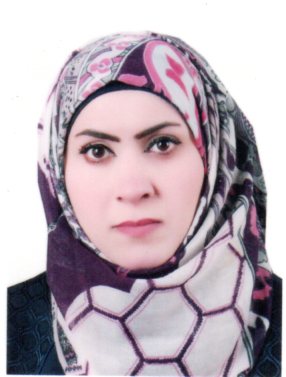 المعلومات الشخصية:الاسم الثلاثي : هند ضياء هادي محل وتاريخ الولادة : بغداد / 1986الجنسيـــة : عراقية القوميـــة  : عربية                                      hinddhiaa86@gmail.com عنوان البريد الالكتروني :المؤهلات الاكاديمية:   ماجستير علوم الحياة – علم الحيوان – كلية العلوم للبنات – جامعة بغداد 2016    بكالوريوس علوم الحياة – كلية العلوم – جامعة بغداد 2008       عنوان رسالة الماجستير: - تأثير عقار الكلنبيوتيرول في بعض المعايير الفسلجية في ذكور الارانب  Oryctolagus cuniculsعنوان الوظيفية الحالية :تدريسية في جامعة بغداد  منذ 4/5/2016 التدريس:2018-2019 علم الحشرات المرحلة الثالثة جامعة بغداد كلية التربية للعلوم الصرفة ابن الهيثم الأبحاث:Hadi, H. D. and Ali, A. H. 2016 Effect of the Clenbuterol drug in some physiological parameters in male rabbits (Oryctolagus cuniculs). Sci. 13(4): 639-648. 2- Hadi, A. M ., Macawi, Z. A. and Hadi, H. D. 2017 Prevalence of  intestinal parasites     found in Al- Razazza lake, Iraq. J.Bio.&Env.Sci.11(5): 329-334.3- Afrasib, S. R., Al-Mousawi, A. A.and  Hadi, H. D.  2018 Annotated   checklist of Reptilia Fauna of Basra , south of Iraq . Bull. Iraq nat. Hist. Mus. .(2018)15(1):77-924-Jassim,S.Y. and Hadi, H. D.  2018 Isolation and identification of  blood     parasites of quail in Baghdad area.JRE.6(1):1590-1592.                                                                  5- Hadi, A.M and Hadi, D. H.2019 Description study of  Rotifera        (Cunier 1798) from wetland areas in the middle of Iraq.    J.Bio.&Env.Sci.14(2): 166-173.6- Jassim1, S. Y., Abbas, S. F., Hind D.H. and Salam M.H. 2019 Some Hematological Parameters of Rabbits Infested with Hard ticks in Baghdad  city, International Journal of Biosciences(IJB). 14(4): 232-237.7- Afrasib, S. R., Al-Mousawi, A. A.and  Hadi, H. D.  2019 Review of      opisthoglyphous snakes(Reptilia: ophidia) of Iraq. Bull. Iraq nat. Hist. Mus.  15 (3): 335-342. 8- Hadi, H. D. , Mackawi, Z. A. and Tahar T. A.  2020 Prevalence of intestinal protozoa in Deer in middle of Iraq.Plant Archives(International Journal of Plant Research) Vol. 20 Supplement- 1 January- 2020.9- Hadi, H .D. , Hadi ,A. M. and Jassim,S.Y. 2020  Molecular diagnosis of Ixodidae from Canidae in Iraq .Plant Archives (International Journal of Plant Research). Vol. 20 Supplement- 2 July- 2020.  10- Hadi, H.D. , Hadi ,A. M. and Jassim,S.Y. 2020  A review study of waterborne Parasites in Iraq.  GSC Biological and Pharmaceutical Sciences, 2(3):023-026. 11-Hadi, H.D. , Mackawi, Z. A. and Abedulmujeeb,F.A. A Blood parasites affects local Rabbits In Iraq , Areview.            Global Journal Of  Public Health Medicine ISSN: 2664-4657 vol 2, Issue no.1 (151-157).    تبادل الخبرات الخارجية:تشخيص  عينات الاسماك لطلبة الدراسات العليا قسم علوم الحياة- كلية العلوم – جامعة تكريت حسب الكتاب المرقم   661 في 16/7/2017المساهمات للمركز او الجامعة :       1 -عضو في اللجنه التحضيرية للندوة الموسومة (ازمة المياة في العراق واثرها على التنوع الاحيائي) حسب الكتاب                                          المرقم 516 في 18/5/2016                                                                2 - عضو في لجنه متابعة اصدارات المجلة حسب الكتاب المرقم 751 في 21/6/2016 3-عضو في  لجنة الندوات حسب الكتاب المرقم 8 في 16/7/20174-عضو في اللجنه التحضيرية للندوة الموسومة (تدهور تربية النحل في العراق ) حسب الكتاب المرقم 994 في 2/11/2017 5- عضو في لجنه الاشراف التقني للموقع الالكتروني لمجلة متحف التاريخ الطبيعي حسب الكتاب المرقم 1142 في 3/12/2017 6- عضو في اللجنة الفرعية الخاصة بدراسة الخطه الاستراتيجيه لجامعة بغداد حسب الكتاب المرقم 1189 في 12/12/2017 7- عضو في لجنة الاستلال  حسب الكتاب المرقم 43 في 10/1/20188- عضو في لجنة جرد وتدقيق اللابتوبات والكامرات حسب الكتاب المرقم 197 في 19/2/2018 9- عضو في لجنة خطة تحسين المختبرات وادامة الاجهزة المختبرية وتوفير مستلزمات السلامة حسب الكتاب المرقم 381 في1/4/201810- عضو في لجنة تحديد وكتابة اجراءات العمل في المركز حسب الكتاب المرقم 437 في 19/4/2018 11- عضو في اللجنه التحضيرية للندوة الموسومة (التنوع الاحيائي والتوازن البيئي في العراق) حسب الكتاب المرقم 805 في 17/9/2018          12-عضو في لجنة الصرف والمشتريات الخاصة بمجلة متحف التاريخ الطبيعي حسب الكتاب المرقم 1087   في 12 /12/2018 13-عضو في اللجنة المركزية لجرد المخزن لعام 2018 حسب الكتاب المرقم1096  في 17/12/2018 14-عضو في اللجنة التحضيرية للندوة العلمية الموسومة (متاحف التاريخ الطبيعي واهميتها في حماية وتحسين الحياة البرية في العراق حسب الكتاب المرقم376 في    10/4/2019 15- عضو في اللجنة الخاصة بتأهيل وصيانة ومعايرة الاجهزة حسب الكتاب المرقم 461 في 24/4/2019 16- عضو في لجنة التقييم الذاتي حسب الكتاب المرقم 922 في 29/8/2019 17- عضو في اللجنة التحضيرية  للمؤتمر الدولي للتراث الجيولوجي والسياحة الجيولوجية حسب  الكتاب المرقم 27\7846في   2019         /9/1718- عضو في لجنة اعتماد المجلات حسب الكتاب المرقم 985 في 17/9/2019 19- عضو في لجنة توثيق الانجاز لبحوث الخطة البحثية حسب الكتاب المرقم 1042 في 29/9/201920- عضو في لجنة احتساب المخصصات الهندسية  حسب الكتاب المرقم 1110 في 10/10/201921- عضو في لجنة تحديث ومتابعة البيانات والمعلومات لمنتسبي المركز حسب الكتاب المرقم 1167 في 30/10/2019المنح و الدورات:1- دورة تدريبية بخصوص (اقامة برنامج تدريبي لتطبيق بنود المواصفة الايزو) حسب الكتاب المرقم 32588 في29 /12/20152- دورة تدريبية (اعداد مدقق جودة داخلي حسب المواصفة القياسية19011) حسب الكتاب المرقم 5261 في28 /2/20163- دورتي التأهيل التربوي واللغة العربية حسب الكتاب المرقم 831 في2 /6/20164- دورة الصلاحية اللغوية حسب الكتاب المرقم 2518 في16 /2/2017دورة كفاءة الحاسوب حسب الكتاب المرقم 1874 في 24/5/2017 -5 6-  دورة كفاءة اللغة الانكليزية حسب الكتاب المرقم 765 في25 /2/2018 7- دورة تدريبية (كيفية توثيق وكتابة اجراءات العمل) (محاضر) حسب الكتاب المرقم 685 في23 /7/20188- دورة تدريبية عن ترميز المواد الكيمياوية في المختبرات حسب نظام حسب الكتاب المرقم  2008 في28 /3/20199- دورة تدريبية عن (مفهوم النظم  البيئية الطبيعية  والية الحفاظ على المعالم الطبيعية في العراق)  في وزارة البيئة حسب الكتاب المرقم 617في30 /5/201910- دورة تدريبية عن (مبادئ السلامة المختبرية)  في جامعة بغداد – كلية الهندسة الخوارزمي حسب الكتاب المرقم 1120في22 /10/201911- دورة تدريبية عن (السلامة البايولوجية والكيميائية والاشعاعية في المختبرات)  في جامعة بغداد – قاعة مركز التعليم المستمر  حسب الكتاب المرقم 1357في11 /12/2019 معلومات اخرى ( غير مذكورة سابقا):المشاركه  في عدد من الحلقات النقاشية في مركز بحوث ومتحف التاريخ الطبيعي حلقه نقاشيه (مخاطر المكملات الغذائية) في  26/11/2017(محاضر)  حلقه نقاشيه (السموم البيضاء) في 22/4/2018(محاضر) حلقه نقاشيه (ملفات تقويم الاداء للعام 2017-2018) في 16/9/2018(محاضر) حلقة نقاشية (دليل استرشادي للتدريسي والباحث العراقي لاستخدام موقع Publons ) في 22/ 4/2019 )محاضر)حلقه نقاشيه (المعايير الوطنية للمختبر التعليمي الجيد) في  3/3/2019(محاضر) 